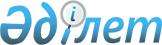 О признании утратившими силу некоторых решений маслихата Хобдинского районаРешение маслихата Хобдинского района Актюбинской области от 29 февраля 2016 года № 268      На основании статьей 6 Закона Республики Казахстан от 23 января 2001 года № 148 "О местном государственном управлении и самоуправлении в Республике Казахстан" и в целях приведения в соответствие с законодательством нормативной базы Хобдинский районный маслихат РЕШИЛ

      1. Признать утратившими силу некоторые решения Хобдинского районного маслихата согласно приложению.

      2. Настоящее решение в водится в действие со дня подписания.


					© 2012. РГП на ПХВ «Институт законодательства и правовой информации Республики Казахстан» Министерства юстиции Республики Казахстан
				
      Председатель сессии
районного маслихата

Секретарьрайонного маслихата

      Г. БАЛГАРИНА

Л. ИСМАГАМБЕТОВА
Приложение к решению № 268 в очередной восемнадцатой сессии Хобдинского маслихата от 29 февраля 2016 года№/№

Наименование акта

Номер и дата регистрации

1

от 26 мая 2015 года № 205 "О предоставлении социальной поддержки специалистам в области здравоохранения, образования, социального обеспечения, культуры, спорта и агропромышленного комплекса, прибывшим для работы и проживания в сельские населенные пункты Хобдинского района в 2015 году".

17 июня 2015 года 

№4361

2

от 4 ноября 2015 года № 221 "О внесении изменении в решение от 26 мая 2015 года №205 "О социальной поддержки специалистам в области здравоохранения, образования, социального обеспечения, культуры, спорта и агропромышленного комплекса, прибывшим для работы и проживания в сельские населенные пункты Хобдинского района в 2015 году"

20 ноября 2015 года

№4587

